附件8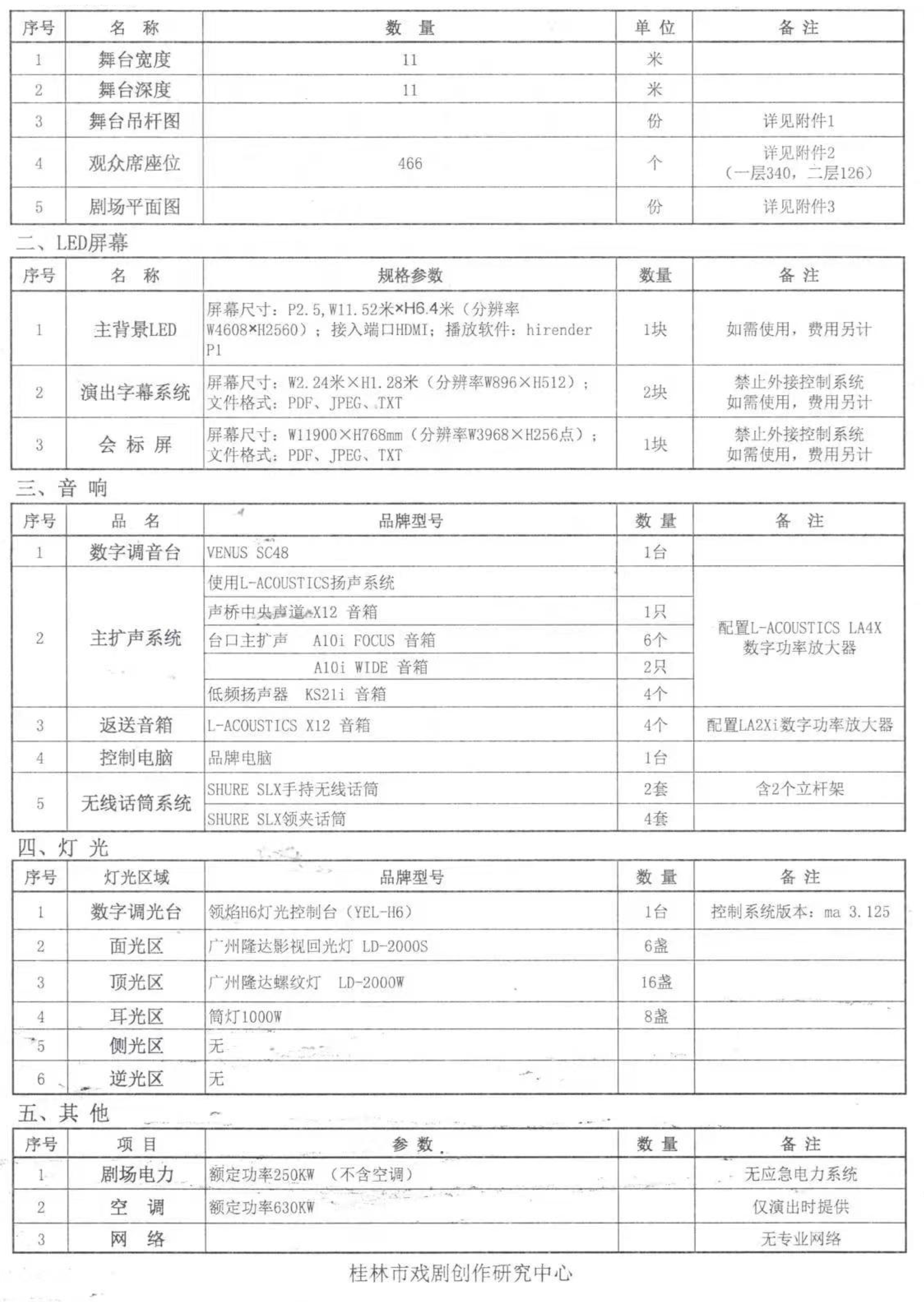 